Додаток 3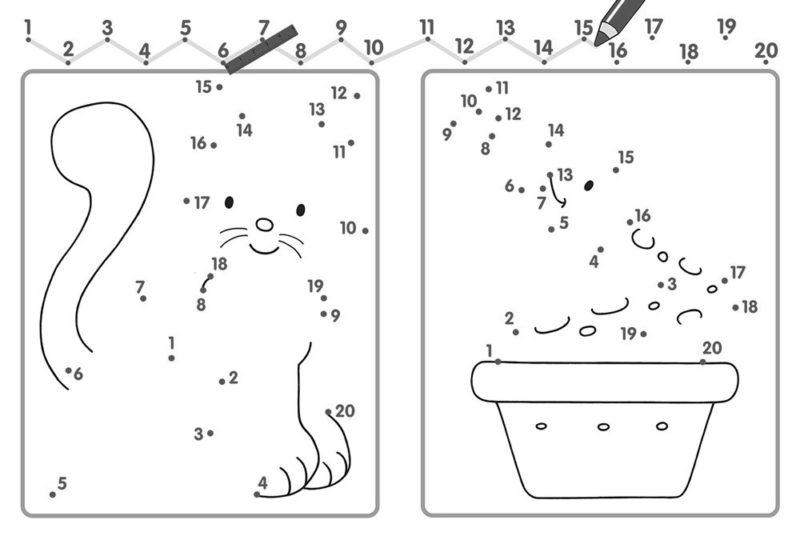 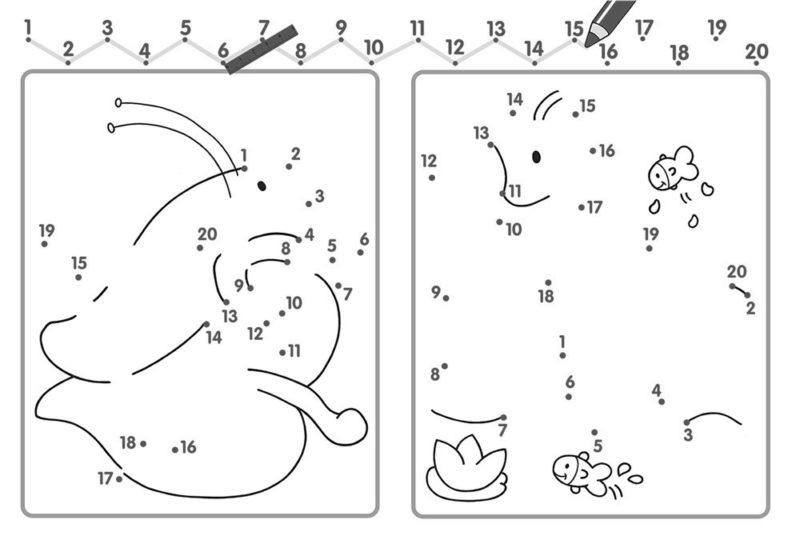 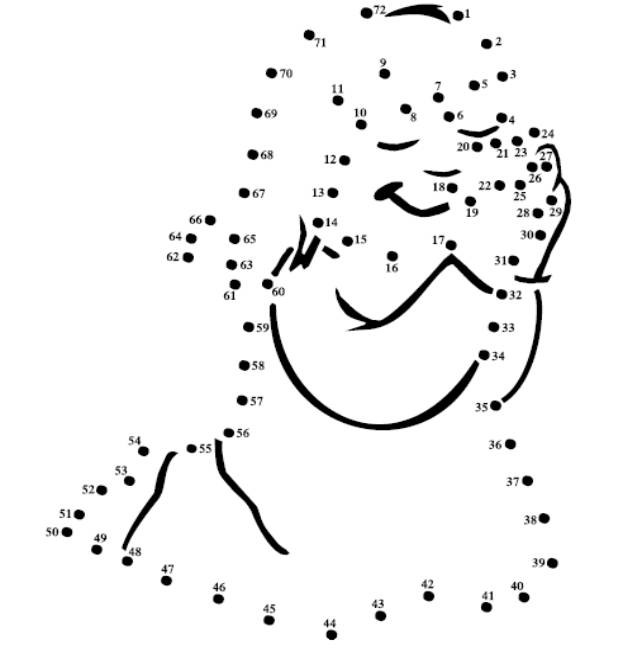 